Magt og kontrol - Tro og hengivelseSeptuagesimaLaurbjerg og Houlbjerg kirkeSalmer: 557,7,30,,319,477,658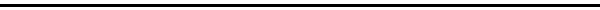 Kære menighed” Selv det videste udsyn kan man spærre med en avis.” Det er en rigtig drillesætning. Den holder jeg af. Vi skal ikke tro vi får alt at vide. Der er også fake-news imellem. Eller tilrettede tolkninger af, hvad der sker omkring. Den sætning læste jeg fornylig i en roman af den kloge forfatter Hanne Marie Svendsen. Det er bare en kanonsætning. Selv det videste udsyn kan man spærre med en avis. Selvfølgelig skal vi læse aviser, følge med og gøre det hele tiden og grundigt. Men det er klogt at tænke på, at selv det videste udsyn kan man spærre med en avis.Jeg kom til at tænke på det her citat, da jeg læste profeten Jeremias tekst om, at vi ikke skal være stolte af vores viden, vores styrke, vores rigdom og al vores magt over tingene.Det er bare det spændende ved at gå ind i huset her, med dets fuldstændige anderledeshed. Her kan vi stille spørgsmål ved det vi tror er så sikkert og vi kan finde ud af, at der er noget der er lige så godt som at have magt over tingene. Nemlig at hengive sig til sit liv, til sine medmennesker og at kunne tro på livet samtidig med at vi ikke opgiver at læse aviser.Altså det er den modsigelse vi er stillet i hele tiden. Hver eneste dag. Vi vil gerne have magt og kontrol over vores liv. Det er naturligvis vigtigt. Vi ville ikke være til at være sammen med dersom vi ikke havde styr på vores liv. Fornuft og styrke og magt. Vi lærer konfirmander og alle elever, at det er godt at få en uddannelse. At vi så meget som muligt, at gøre sig dygtig, få styr på tingene.Men når vi kommer her ind i huset, får vi at vide, at der er noget der er lige så vigtig. Det er troen og hengivelsen. Magt og kontrol.Tro og hengivelse.Det er ligesom med videnskab og tro. Vi synes det er en modsigelse. Men jeg tror at vi her i huset får at vide, begge dele er gode at have med hele tiden. Det er godt at have begge ben på jorden og have fornuften med, men det er også godt at have troen og hengivelsen. Livet ville være fattigt, hvis ikke kærligheden til et andet menneske var en del af det.Altså at leve i verden med fornuften samtidig med at vi hengiver os til at tro på hinanden i kærlighed og til Gud.Jeg hørte en genudsendelse i Radioen på p1 i mandags, som blev sendt første gang nytårsdag 2018. Katarina Lewkovitch havde besøg i studiet i sit program Audiens af kosmonaut Andreas Mogensen, af astrofysiker Johan Fynbo og ikke mindst af partikelfysiker Holger Bech-Nielsen.De ved bare så meget. De har virkelig visdom på så mange områder og i så svært tilgængelige områder, så de er helt specielle at lytte til. Udsendelsen handlede om, hvorvidt videnskabsmænd kunne have en tro med i deres naturvidenskabelige udforskningen af rummet. Johan Fynbo gjorde det helt klart fra begyndelsen af. Videnskaben stiller spørgsmålet om hvordan skabelsen skete, hvordan universet udfolder sig nu, hvordan verden er. Troen stiller et helt andet spørgsmål, men lige så vigtigt, for den stiller spørgsmålet hvorfor? Hvorfor er vi? Hvorfor er verden? Hvorfor skal vi dø? Hvorfor har jeg ansvar for den anden?Andreas Mogensen fortalte om sin opsendelse i rummet. I den lille Sojuz-raket der blev affyret fra Sibirien. 10 minutter tog det, så var de ude i rummet, hvor de kunne slukke raketmotoren, fordi de var i kredsløb omkring jorden. Der var helt stille. Lige så cirklede de om jorden. Der var helt mørk i rummet over dem. Men jorden lyste mod dem. Den grønne planet. Han kunne se den ud ad det lille vindue han lå ved siden af. Det var så smukt. Inden de blev koblet sammen med rumskibet så han jorden igen og igen. Det tog halvanden time at komme hele vejen rundt. Og han blev grebet af den tanke: hvor er de dog heldige, de der bor på den planet. Så blå og grøn. Så lille. Så stor og fantastisk i det mørke rum. Den er alle menneskers fælles klode, tænkte han straks. Han forstod på det tidspunkt, at det krævede ydmyghed af os at bo på den. Den var en gave til menneskene på den. Den var til deling. Ingen skulle være eneherskere. Det andet var fuldstændigt mørke. Hele rummet. Men Jorden lyste med sine farver. Og jeg forstår, at Andreas Mogensen allerede er videre. Han bliver ikke bare ved viden og magt og kunnen, men også ved spørgsmålet om hvorfor jorden er der. Og han svarer med sit udsagn. Det er fordi vi skal få indsigt i at være sammen om den. Fælles om den. Den klode der er som et under i vores solsystem. Den er en gave til menneskene. Og sådan taler han udsendelsen igennem. Med ydmyghed.Astronomen Johan Fynbo er så god at høre på. Det er ham der forklarer forskellen mellem viden og tro. Forskellen mellem hvordan og hvorfor. Men Holger Bech-Nielsen, partikelfysikeren. Han er helt speciel. Han er så fyldt af glæden ved at få viden. Og han går ind i skabelsesfortællingen fra 1. Mosebog og siger, at Gud jo ikke så godt kunne lade profeterne forklare alting i partikelfysikkens sprogbrug, men at Gud alligevel lader en åbning i fortællingen stå, så teorien om Big Bang ikke er helt ude i hampen. For det første Gud siger i det øde og tomme rum er: lad der blive lys. Og det blev der. Lang tid før sol og måne blev skabt. Det er lyset fra Big Bang der lyser i de første milliarder af år. Og til sidst siger spørger Katarina Lewkovitch ham om der er et liv efter døden, hvordan han ser på det. Og Holger Bech-Nielsen svarer på sin entusiastiske måde at tale på, at det slet ikke er usandsynligt, for Einsteins relativitetsteori handler om det. Om kvantespring og foldninger i tiden. At universets har så meget som vi ikke ved det mindste om endnu, selvom vi ved så meget. Der er meget mere tilbage. Og han selv siger, at det bedste svar på spørgsmålet hvordan, er svaret på hvorfor. Så får vi indsigt. Det er den måde vi får indsigt på. I det at være et menneske.De tre videnskabsmænd havde ikke bare viden men også indsigt med sig. Det tog jeg til mig. Det er godt at kunne kombinere fornuft og tro. Det ene, viden og fornuft, ikke mindst for kroppens skyld, vores hardware. Det andet, tro og hengivelse, for sjælens skyld, vores software.Jeg kan godt lide for tiden at arbejde med definitioner på, hvad det er vi siger, når vi siger at vi tror. Enkelt sagt er det at hengive sig. Når vi møder hinanden i kærlighed, så hengiver vi os. Når vi lever livet allermest intenst, så hengiver vi os. Ellers er det jo ikke noget ved. Det eneste svar til livet og den anden er: jeg vil det her. Jeg tror på det. Det er derfor jeg lever. Tro og hengivelse. Det er det der virkelig gør os levende. At vi vil noget med hinanden, at vi vil noget med vores liv og med den tid vi har tilbage, at vi vil noget med alle de hvorfor, der findes i vores liv. Vi søger efter svar. Vi søger efter Gud.For Gud er i den hengivelse. På den måde vil jeg læse lignelsen om arbejderne i vingården til i dag. Den er en lignelse om, hvad himmeriget er, om hvad der sker, når Gud vil vise os den side af tilværelsen. Den vigtigste, så vi ikke bliver totalt overbebyrdede og stressede at have magt over alting, fortid nutid og fremtid.Måske er det også det vi kan bruge kirkerne til, at vi kan blive mere opmærksomme på den side af tilværelsen. For det er som om, at vi i samfundet lægger mere og mere vægt på karakterer og uddannelse og paratviden og den retfærdige fordeling af alting.Jeg tror ikke troen vil have os til at opnå dårligere karakterer. Jeg tror troen på Gud vil gøre livet mere bredt. Vise os hvor fantastisk en chance vi har fået på den her planet, der er så tilpasset os og alt det gode liv vi kan leve på den. Vi må gerne arbejde med hvordan det hele hænger sammen. I universet, i verden og i samfundet. Jo mere, desto bedre. Men samtidig vil vores kristne tro sige til os, at vi ikke skal tro det er det hele. For hvis vi kun bliver i spørgsmål om hvordan, så kommer vi til at leve halve liv. Her i huset får vi besked om, at det er spørgsmålene om hvorfor vi lever, der er helt nødvendige. At det er kærligheden der skal få alting til at oplyse kloden og vores kloge hovedet. At det er kærlighed vi skal give vores børn og ikke bare give dem en lineal, så de kan måle sig frem i livet. Og Gud går foran med et godt eksempel. Himmeriget lignes ved en vingårdsejer, som er Gud. Og Gud giver enhver af os det samme. Nemlig det nødvendigste for at vi kan leve. Kærlighed i lige store portioner. Uanset vores indsats. Hvorfor? Ja det er det vi skal besvare med vores liv sammen med dem, vi er afhængige af. Nu er det os der skal være gavmilde.Amen